SİNCAN KOÇ İLKOKULU MÜDÜRLÜĞÜDİLİMİZİN ZENGİNLİKLERİ PROJESİANAHTAR KELİMELERLE HİKÂYE ANLATMA YARIŞMASI ŞARTNAMESİBİRİNCİ BÖLÜMKONUYarışmanın Konusu: “Dilimizin Zenginlikleri Projesi komisyonu tarafından seçilerek verilen kelimelerin içinde yer aldığı, istediği konuda bir hikâye yazımı ve anlatımı.”TÜRÜAnahtar kelimelerle en iyi hikâye anlatma yarışması.AMAÇYarışma kapsamında şunlar amaçlanmıştır:Öğrencilerimizde okuma ve yazma isteği uyandırmak,Ana dil bilincini geliştirmek, dil şuurunun toplumda yerleşmesi ve gelişmesini sağlamak,Yazarlığın genç kuşaklarca da sürdürülmesini teşvik etmek,Öğrencilerimizin kişisel ve sosyal gelişimini desteklemek,Öğrencilerimizin potansiyellerini ortaya çıkarabilecekleri uygun zemini hazırlamak,Okuyan, düşünen ve yazan gençliğin ortaya çıkmasına katkıda bulunmak,Öğrencilerin kelime hazinelerini geliştirmek, düşünce dünyasına hitap edebilmek.Öğrencilere düşünme, yorumlama yeteneği kazandırmak,Öğrencilerin özgüven duygusunu geliştirmek.Öğrencilerin anlama ve anlatma becerisini geliştirmek,HEDEF KİTLEOkulumuz 2., 3. ve 4. sınıf öğrencileri.DAYANAKMillî Eğitim Bakanlığı Okul Öncesi Eğitim ve İlköğretim Kurumları YönetmeliğiMilli Eğitim Bakanlığı Eğitim Kurumları Sosyal Etkinlikler YönetmeliğiMilli Eğitim Bakanlığı “Dilimizin Zenginlikleri Projesi”KAPSAMBu şartname, yukarıda konusu, türü ve amacı belirtilen yarışmaya katılacakları, yapılacak işlemleri, değerlendirmeyi ve yarışma takvimine ilişkin esas ve usulleri kapsamaktadır.KOMİSYONYarışma Değerlendirme Komisyonu (Dilimizin Zenginlikleri Projesi Komisyonu)Sema YÜCELER			Müdür YardımcısıSibel AKARSU BOĞA				1.Sınıf Öğretmeniİbrahim HAN				2.Sınıf ÖğretmeniAyşe DURMUŞ TAŞKIN				3. Sınıf ÖğretmeniŞadiye ÇELİK				4. Sınıf ÖğretmeniİKİNCİ BÖLÜMYARIŞMAYA KATILACAKLARYarışmaya, 2. , 3. ve 4. sınıf öğrencileri kendilerine verilen kelimelerin içinde yer aldığı bir hikâye oluşturup yazım kurallarına göre yazıp sınıf öğretmenine teslim ederek katılacaklardır. Kelimeler okul komisyonu tarafından belirlenecek olup sınıf öğretmenleri tarafından öğrencilere duyurulacaktır. BAŞVURUÖğrenci kendisine bildirilen kelimelerle oluşturduğu hikaye metnini belirtilen süre içerisinde sınıf öğretmenine teslim ederek yarışmaya başvuracaktır.Yarışmaya katılan öğrencilerden Ek-1 ve Ek-2 ve Ek-3 alınıp; eser başvuruları ile birlikte verilecektir.Son başvuru tarihinden sonra teslim edilecek eserler değerlendirmeye alınmayacaktır.Yarışma ile ilgili ilan, duyuru ve açıklamalar Koç İlkokulu Müdürlüğü tarafından yapılacaktır.YARIŞMAYA KATILACAK  ESERLERDE ARANAN ŞARTLARYarışmaya katılacak eserlerde aşağıdaki şartlar aranır:Başvuru yapılan eserin, Türkiye Cumhuriyeti Anayasası, Milli Eğitim Temel Kanunu ile Türk Milli Eğitiminin Genel Amaçlarına uygun olarak ilgili yasal düzenlemelerde belirtilen ilke, esas ve amaçlara aykırılık teşkil etmeyecek şekilde hazırlanması gerekmektedir. Bu şekilde hazırlanmayan eserler değerlendirmeye alınmayacaktır.Eserlerin konusu öğrencilerin hayal gücü ile sınırlıdır.Eserler gerçek bir olaydan esinlenerek yazılabileceği gibi hayal ürünü de olabilir. Eserlerde sınıf öğretmenleri tarafından kendisine bildirilen 3 anahtar kelime mutlaka  bulunmalıdır.Eserlerde kullanılan anahtar kelimeler hikâye başlığından önce “ Hikâyede kullanılan anahtar kelimeler” başlığı ile belirtilmelidir.Eserler öğrencinin kendi el yazısı ile yazım kuralları ve noktalama işaretlerine dikkat ederek yazılacaktır. Yazı ve sayfa düzenine dikkat edilecek. Çizgili veya çizgisiz A4 kağıdı kullanılacak.Oluşturulan eserler en az 1 en fazla 3 sayfa olmalıdır. Sayfa numaraları sayfa sonunun orta bölümünde belirtilmelidir.Yarışmaya katılacak eserlerin daha önce başka bir yerde yayımlanmamış;başka bir yarışma veya herhangi bir yayın grubuna gönderilmemiş olması gerekmektedir.Her yazar ancak bir (1) eserle yarışmaya katılabilir.Birden fazla kişi tarafından ortaklaşa yazılmış hikâyeler yarışmaya kabul edilmez.Yarışmaya katılacak öğrencinin ve okulun iletişim bilgilerini içeren bilgiler ekte yer alan “EK- 1 Yarışma Başvuru Formuna” yazılacaktır.Ekte yer alan “EK-2 Veli İzin ve Taahhütname Belgesi,” yarışmaya katılacak öğrencinin velisi tarafından imzalanacaktır.Yarışmaya katılan öğrenciler hikâyelerini ve eklerini (EK-1, EK-2, Ek-3) okul idaresine ulaştırmak üzere sınıf öğretmenlerine teslim edeceklerdir.Sınıflarca 1.seçilen hikayeler 19 Aralık 2023 tarihine kadar alınacak olup 20 - 22 Aralık 2023 tarihleri arasında hikâye anlatımı komisyon tarafından dinlenecektir. Sonuçlar 22 Aralık 2023 tarihinde ilan edilecek olup her sınıf düzeyinde 1. olan eser ödüllendirilecektir.Yarışma sonucunda eşit puana sahip eserin dereceye girmesi durumunda kelime sayısı daha fazla olan eser başarılı sayılacaktır.Alıntı veya kopya olduğu, başka bir yarışmaya veya herhangi bir yayın gurubuna gönderilmiş olduğu tespit edilen eserler iptal edilecek ve eser sahibi hiçbir hak iddia edemeyecektir.Yarışmayla ilgili gelişebilecek durumlarla ilgili son karar mercii Sincan Koç İlkokulu Müdürlüğüdür.Sincan Koç  İlkokulu Müdürlüğü yarışma şartnamesiyle ilgili değişiklik yapma hakkına sahiptir.Yukarıda belirtilen şartları taşımayan eserler ile ekleri gönderilmemiş, eksik gönderilmiş veya imzalanmamış olan eserler değerlendirilmeye alınmaz.Yarışmaya katılanlar, yukarıda yer alan şartların tamamını kabul etmiş sayılırlar.TELİF HAKKIYarışmaya katılan eserler sahibine geri gönderilmez.Eserlerin telif hakkı eser sahibine ait olup, derece alsın veya almasın yarışmaya katılan tüm eserlerin kullanım hakkı Sincan Koç İlkokulu Müdürlüğüne aittir. Sincan Koç İlkokulu Müdürlüğü eserleri afiş, katalog, kitap, broşür vb. her türlü tanıtım malzemesi olarak kullanma hakkına ve 5846 sayılı yasadan doğan tüm telif haklarına sahip olacaktır.ESERLERİN DEĞERLENDİRİLMESİBaşvuru, eleme ve değerlendirmede aşağıdaki usul ve esaslar uygulanır.Yarışma 18 Aralık 2023 tarihinde komisyonca belirlenmiş olan kelimelerin sınıflara duyurulması ile birlikte aynı gün tüm sınıflarda uygulanacaktır.Oluşturulan eserler sınıf öğretmeni tarafından, komisyonca belirlenen değerlendirme kriterlerine göre değerlendirilecek ve her sınıf kendi eserleri arasından 1. olan eseri seçecektir. Seçilen eserler 19 Aralık 2023 tarihinde komisyona teslim edilecektir.Sincan Koç İlkokulu Müdürlüğüne sınıf öğretmeni aracılığı ile seçilip gönderilen eserler komisyonca ayrıca öğrenci tarafından dinlenecek, hem yazım hem de anlatım bakımından 20 – 22 Aralık 2023 tarihleri arasında değerlendirilecektir.Ödüle layık görülecek eserler Değerlendirme Komisyonu tarafından belirlenecektir.Değerlendirme komisyonu kararı kesindir. Değiştirilemez, itiraz edilemez.Değerlendirme sonuçları Koç  İlkokulu Müdürlüğüne ait web sitesi ve okul sosyal medya hesapları üzerinden 22-25 Aralık 2023’de ilan edilecektir. Her sınıf düzeyinde 1.olan eserler duyurulup ödülleri verilecektir.Her sınıftan 1.olarak seçilen diğer eserlere de katılım belgesi verilecektir.DEĞERLENDİRME KRİTERLERİAnahtar Kelimeler ile Hikâye Anlatma Yarışması Değerlendirme ÖlçeğiHikâyenin özgünlüğü kriteri, hikâyenin özgünlüğü, ilgi çekiciliği ve düşündürücülüğü açısından değerlendirilecektir. Yarışma, katılımcıların yaratıcılığını ve hayal gücünü geliştirmeyi amaçladığından, hikâyelerin bu açıdan güçlü olması beklenmektedir.Akıcılık kriteri, hikâyenin akıcı ve anlaşılır olması açısından değerlendirilecektir. Hikâyenin kolayca okunabilmesi ve anlaşılabilmesi için cümlelerin kısa ve öz olması, anlatımdaki geçişlerin doğal olması ve anlatımdaki sözcüklerin anlamlı ve doğru kullanılması gerekmektedir.Hikâyedeki olayları oluş sırasına göre anlatma kriteri, hikâyedeki olayların oluş sırasına uygun olması açısından değerlendirilecektir. Hikâyenin doğru ve akıcı bir Türkçe ile yazılmış olması gerekmektedir.Anahtar kelimeler kriteri, hikâyenin anahtar kelimeleri içermesi ve bu kelimelerin hikâyede doğru ve yerinde kullanılması açısından değerlendirilecektir. Anahtar kelimelerin hikâyede anlamlı bir şekilde kullanılması ve hikâyenin akışına katkı sağlaması gerekmektedir.Hikâye anlatımında beden dilini ve ses tonunu etkili kullanma kriteri, hikâye anlatımında beden dilinin, vurgu ve tonlamaların etkili kullanılmasına uygun olması gerekmektedir.Değerlendirme, her bir kriterin 20 puan üzerinden değerlendirilmesi ile yapılacaktır. Toplam 100 puan üzerinden yapılacak değerlendirmede, en yüksek puanı alan hikâye birinci seçilecektir.ÖDÜLLERDeğerlendirme Komisyonu tarafından her sınıf düzeyi için ayrı ayrı belirlenen birincilere madalya verilecektir.Katılımcılardan sınıf birincilerine katılım belgesi verilecektir.YARIŞMA TAKVİMİEKLEREK – 1 Veli İzin Belgesi EK – 2 Telif Hakları TaahhütnamesiEK – 3 Açık Rıza OnayıEK – 4 Aydınlatma MetniEK 1 VELİ İZİN BELGESİ (Başvuru Formu) Katılımcının; Adı ve Soyadı:  Okulu: Sınıfı :   Sincan Koç İlkokulu Müdürlüğüne               Velisi bulunduğum ve yukarıda açık kimliği yazılı olan oğlum / kızım ……………………………………………………... 'ın Müdürlüğünüzce yapılması planlanan “Dilimizin Zenginlikleri” temalı Anahtar Kelimelerle Hikâye Anlatma yarışmasına katılmasına izin verdiğimi arz ederim.       	 	 	 	 	 	 	            	              …../…../…….   	 	 	 	 	 	 	 	 	          Veli Adı ve Soyadı       	 	 	 	 	 	 	                               	        İmza EK 2TELİF HAKLARI TAAHÜTNAMESİ Katılımcının; Adı ve Soyadı:  Okulu: Sınıfı :  Sincan Koç İlkokulu Müdürlüğüne       “Dilimizin Zenginlikleri” temalı Anahtar Kelimelerle Hikâye Anlatma yarışması kapsamında tarafınıza iletilen eserin  velisi bulunduğum ve yukarıda açık kimliği yazılı oğlum/kızım ………………………………... 'a ait olduğunu, bahse konu eserin son halini gördüğümü ve onayladığımı, eserin başka bir yerde basılmadığını ve basılmak için sunulmadığını, eserin diğer şahıslara ait olan telif haklarını ihlal etmediğini, telif hakkı tarafımızda saklı kalmak koşuluyla eserin tarafınızca yarışma faaliyetleri çerçevesinde oğlumun/kızımın ismine yer verilerek basılmasına, yayımlanmasına, paylaşılmasına, internet yoluyla iletimine ve Millî Eğitim Bakanlığı merkez ve taşra teşkilatlarına ait her türlü mecrada sergilenmesine izin verdiğimi, bu kapsamda herhangi bir maddi talebim olmayacağını kabul, beyan ve taahhüt ederim.      	 	 	 	 	 	 	            	                   …../…../……..   	 	 	 	 	 	 	 	 	          Veli Adı ve Soyadı       	 	 	 	 	 	 	 	 	          İmza EK 3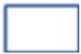 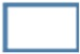 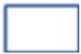 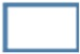 EK 4AYDINLATMA METNİ        “Dilimizin Zenginlikleri” temalı Anahtar Kelimelerle Hikâye Anlatma yarışması kapsamında tarafımıza ilettiğiniz size ve kızınıza/oğlunuza ait görsel/işitsel kişisel veriler bahse konu yarışma süresince gerekli kimlik doğrulatmalarını yapmak, eser değerlendirme sürecini yürütmek, dereceye giren eserleri ilan etmek, ödül töreni ile ilgili organizasyonları yapmak, eser basım, yayım, paylaşım ve iletim süreçlerini gerçekleştirmek, gerekli hallerde tarafınıza ulaşmak amacıyla kullanılacak olup hukuki durumlarda ilgili makamlarca talep edilmesine bağlı olarak gerekli paylaşımların yapılması dışında üçüncü kişilerle asla paylaşılmayacak ve etkinliğin tüm süreçlerinin sona ermesinin ardından resen silinecektir.                                                                                                      Taahhüt Eden                						     Sincan Koç İlkokulu Müdürlüğü KriterPuanAçıklamaHikâyenin özgünlüğü20Hikâyenin özgünlüğü, ilgi çekiciliği ve düşündürücülüğü.Hikâyenin akıcılığı20Hikâyenin akıcı ve anlaşılır olması.Hikâyedeki olayları oluş sırasına göre anlatma20Hikâyedeki olayların oluş sırasına uygun olması.Anahtar kelimeler20Hikâyenin anahtar kelimeleri içermesi ve bu kelimelerin hikâyede doğru ve yerinde kullanılması.Hikâye anlatımında beden dilini etkili kullanma20Hikâye anlatımında beden dilinin ve ses tonunun(vurgu ve tonlamalar) etkili kullanılması.1Değerlendirme komisyonu oluşturulması5 Aralık 20232Yarışma planının, şartnamesinin ve afişinin hazırlanması8 Aralık 20233Yarışmanın duyurulması11-15 Aralık 20234Yarışmanın sınıflarda uygulanması18 Aralık 202351.olan hikayelerin komisyona teslim edilmesi19 Aralık 20236 1.olan hikayelerin komisyon tarafından dinlenmesi20-22 Aralık 20237 Sonuçların ilanı ve ödüllerin teslim edilmesi22-25 Aralık 2023